 Филиал муниципального автономного общеобразовательного учреждения«Прииртышская средняя общеобразовательная школа» - «Верхнеаремзянская СОШ им.Д.И.Менделеева»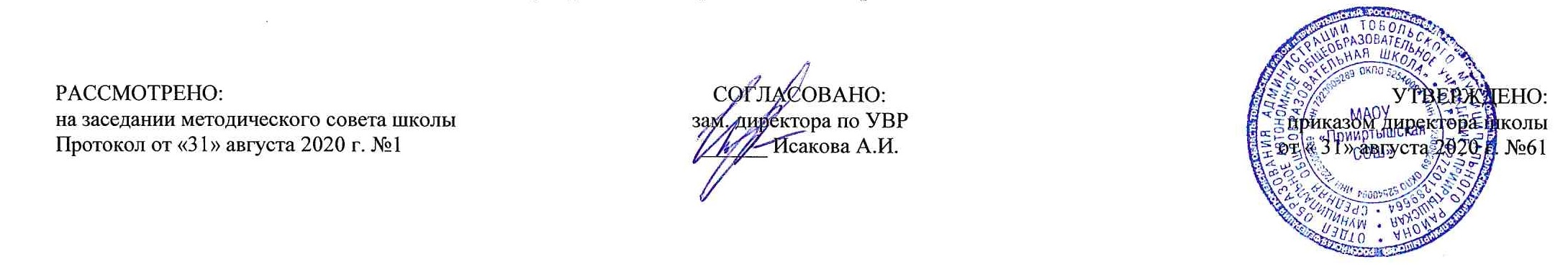 РАБОЧАЯ ПРОГРАММА по литературному чтениюдля 1 классана 2020 - 2021 учебный годПланирование составлено в соответствииФГОС НОО                                                                                                                                                                       Составитель программы:                                                                                                                                                                                             Сиволобова Лариса Алексеевна                                                                                                                                                                                   учитель начальных классов высшей квалификационной категориис.Верхние Аремзяны2020 годПланируемые результаты освоения учебного предмета «Литературное чтение»:Ученик научится:осознавать значимость чтения для дальнейшего обучения, саморазвития; воспринимать чтение с учётом его цели как источник эстетического, нравственного, познавательного опыта (приобретение опыта чтения, поиска фактов и суждений, аргументации, иной информации); читать (вслух) выразительно доступные для данного возраста прозаические произведения и декламировать стихотворные произведения после предварительной подготовки (только для художественных текстов); использовать различные виды чтения: ознакомительное, изучающее, просмотровое, поисковое / выборочное — в соответствии с целью чтения (для всех видов текстов); ориентироваться в нравственном содержании прочитанного, самостоятельно делать выводы, соотносить поступки героев с нравственными нормами (только для художественных текстов); передавать содержание прочитанного или прослушанного с учётом специфики текста в виде пересказа (полного или краткого) (для всех видов текстов); участвовать в обсуждении прослушанного/прочитанного текста (задавать вопросы, высказывать и обосновывать собственное мнение, соблюдая правила речевого этикета и правила работы в группе), опираясь на текст или собственный опыт (для всех видов текстов). отличать текст от набора предложений, записанных как текст; осмысленно, правильно читать целыми словами;отвечать на вопросы учителя по содержанию прочитанного;подробно пересказывать текст;составлять устный рассказ по картинке; называть звуки, из которых состоит слово (гласные – ударный, безударные; согласные – звонкие, глухие, парные и непарные, твёрдые, мягкие, парные и непарные); не смешивать понятия «звук» и «буква»; делить слово на слоги, ставить ударение;определять роль гласных букв, стоящих после букв, обозначающих согласные звуки, парные по мягкости (обозначение гласного звука и указание на твёрдость или мягкость согласного звука);обозначать мягкость согласных звуков на письме; определять количество букв и звуков в слове;писать большую букву в начале предложения, в именах и фамилиях;ставить пунктуационные знаки конца предложения; списывать с печатного образца и писать под диктовку слова и небольшие предложения, используя правильные начертания букв, соединения;находить корень в группе доступных однокоренных слов.Ученик получит возможность научиться:удовлетворять читательский интерес и приобретать опыт чтения; высказывать собственное суждение о прочитанном (прослушанном) произведении, доказывать и подтверждать его фактами со ссылками на текст; составлять по аналогии устные рассказы (повествование, рассуждение, описание).   принимать общие цели изучения темы, представленные на шмуцтитулах, обсуждать их совместно с учителем;группировать тексты по заданному основанию (по теме, главной мысли, героям);понимать учебную задачу урока, воспроизводить её в ходе урока по просьбе и под руководством учителя.самостоятельно работать с учебником литературного чтения как источником информации; находить заданное произведение разными способами;выделять в тексте основные части; определять микротемы, создавать устные словесные иллюстрации на основе выделенной микротемы;сравнивать разные тексты (по теме, главной мысли, героям).задавать уточняющие вопросы на основе образца;принимать участие в коллективной работе (распределять роли, договариваться, не конфликтовать, искать пути выхода из конфликтной ситуации, знать и употреблять вежливыеслова);подготавливать небольшую презентацию с помощью взрослых по теме проекта, оформлять 2—3 слайда.Содержание учебного предмета «Литературное чтение»Обучение грамоте и развитие речиВ обучении грамоте выделяются три периода: подготовительный, букварный (основной) и послебукварный.Обучение грамоте осуществляется звуковым аналитико-синтетическим методом, слагается из двух взаимосвязанных процессов: 1) обучение первоначальному чтению и 2) обучение письму — и закрепляется работой по развитию речи на основных ее уровнях: звук (звуковая культура), слово (словарная работа), предложение, связное высказывание (текст). Добукварный (подготовительный) период (16 часов)О речи (устной и письменной). Общее представление о языке.Предложение и слово. Членение речи на предложения, предложения на слова, слова на слоги с использованием гра фических схем.Слог, ударение. Деление слов на слоги; ударение в словах (выделение голосом, длительное и более сильное произ несение одного из слогов в слове), определение количества слогов в слове.Звуки и буквы. Представление о звуке, различение на слух и при произношении гласных и согласных (твердых и мягких, глухих и звонких) звуков: отсутствие или наличие преграды в полости рта, наличие или отсутствие голоса, сло гообразующая роль гласных.Выделение в словах отдельных звуков (гласных и соглас ных), звуко-слоговой анализ слов (установление количества звуков в слове, их характера, последовательности), выделе ние ударных слогов, соотнесение слышимого и произносимо го слова со схемой-моделью, отражающей его звуко-слоговую структуру.Самостоятельный подбор слов с заданным звуком, нахож дение соответствий между произносимыми (а впоследствии и читаемыми) словами и предъявленными звуко-слоговыми схемами-моделями.Знакомство с буквами пяти гласных звуков а, о, и, ы, у, узнавание букв по их характерным признакам (изолирован но и в составе слова, в различных позициях), правильное соотнесение звуков и букв.Букварный (основной) период (61час)Обучение чтениюСогласные и гласные звуки и буквы, ознакомление со способами обозначения твердости и мягкости согласных.Чтение слогов-«слияний» с ориентировкой на гласную букву, чтение слогов с изученными буквами.Составление из букв и слогов разрезной азбуки или пе чатание слов (после предварительного звуко-слогового ана лиза, а затем и без него), их чтение.Постепенное обучение осознанному, правильному и плав ному слоговому чтению вслух отдельных слов, коротких предложений и небольших текстов, доступных детям по со держанию, на основе правильного и относительно быстрого узнавания букв, определения ориентиров в читаемом слове, места ударения в нем.Знакомство с правилами гигиены чтения.Умение читать отдельные слова орфографически, т.е. так, как они пишутся, и так, как они произносятся, т. Е. орфоэпически.Послебукварный (заключительный) период (19 часов)   Круг произведений для чтения В круг чтения детей входят произведения отечественных и зарубежных писателей, составляющие золотой фонд лите ратуры, произведения устного народного творчества, стихи, рассказы, сказки современных писателей.Все произведения в учебных книгах сгруппированы по жанрово-тематическому принципу. Главные темы отражают наиболее важные и интересные для данного возраста детей стороны их жизни и окружающего мира.Литературное чтение (36 часов)Жили-были буквы.  (6 часов)Стихи, рассказы и сказки, написанные В. Данько, И. Токмаковой, С. Черным, Ф. Кривиным, Т. Собакиным.Сказки, загадки, небылицы.  (6 часов)Произведения устного народного творчества: песенки, загадки, потешки, небылицы и сказки. Отрывки из сказок А. Пушкина. Потешки, песенки из зарубежного фольклора.Апрель, апрель! Звенит капель. (4 часа)Стихи А. Майкова, А. Плещеева, С. Маршака, И. Токмаковой, Т. Белозерова, Е. Трутневой, В. Берестова, В. Лунина о русской природе.И в шутку и всерьез. (6 часов)Произведения Н. Артюховой, О. Григорьева, И. Токмаковой, М. Пляцковского, К. Чуковского, Г. Кружкова, И. Пивоваровой.Я и мои друзья.  (7 часов)Рассказы и стихи, написанные Ю. Ермолаевым, Е. Благининой, В. Орловым, С. Михалковым, Р. Сефом, Ю. Энтиным,   В.   Берестовым,  А.   Барто,   С.  Маршаком,  Я.  Акимом.        О братьях наших меньших. (7 часов) С. Михалков «Трезор», Р. Сеф «Кто любит собак...», В. Осеева «Собака яростно лаяла»,                И. Токмакова «Купите собаку». С. Михалков «Важный совет»,   М. Пляцковский «Цап Царапыч». Г. Сапгир «Кошка», В. Берестов «Лягушата». В. Лунин «Никого не обижай»,     Д. Хармс «Храбрый ёж». Н. Сладков «Лисица и ёж», Из старинных книг.Тематическое планирование Приложение 1Календарно-тематический план по курсу «Литературное чтение» №п/пРазделы, темыКоличество часовОсновная часть курсаРабочаяпрограммаОбучение грамоте (чтение) 96чОбучение грамоте (чтение) 96чIДобукварный (подготовительный период)16ч1«Азбука» - первая учебная книга. Речь устная и письменная12Предложение.13Предложение и слово.14Слово и слог.15Слог. Ударение.16Звуки в окружающем мире.17Гласные и согласные звуки.18Как образуется слог? Слияние.19Слияние. Повторение и закрепление.110Повторение и закрепление.111«Азбука». Музыка ур:7 "Азбука, азбука каждому нужна"112Гласный звук и буква А.Литер чт ур №2 И.Токмакова "Аля Кляксич и буква А"Урок № 12.Строчная и заглавная буква а, А.113Гласный звук и буква О.Математика ур:30Закрепление изученного материала по теме «Числа от 1 до 10. Число 0».Окр мир ур № 20 " На что похожа наша планета"114Гласный звук и буква И.115Гласный звук и буква ы.116Гласный звук и буква У.1IIБукварный (основной) период61ч1Согласные звуки  [н], [н,], буквы Н, н. (40 – 41).12Согласные звуки  [н], [н,], буквы Н, н. (42 – 43).13Согласные звуки  [с], [с,], буквы С, с. (с. 44 – 45).14Согласные звуки  [с], [с,], буквы С, с. (с. 46 – 47)Окружающий мир. Урок № 22. Как живёт семья?Проект «Моя семья».15Согласные звуки  [к], [к,], буквы К, к. (с. 48 – 49)16Согласные звуки  [к], [к,], буквы К, к. (с. 50 – 51).17Звуки  [т], [т,], буквы Т, т. (с. 52 – 54).18Звуки  [т], [т,], буквы Т, т. (с. 55 – 57)19Звуки [л], [л’],  буквы Л, л. (с. 58 - 60).110Звуки [л], [л’],  буквы Л, л. (с. 61 – 63).111Звуки [р], [р’],  буквы Р, р  (с. 64 – 67).112Звуки [в], [в’], буквы  В, в. (с. 68 – 71).113Буквы   Е, е.    (с. 72 – 73).114Буквы   Е, е.    (с. 74 – 75).115Буква Е – показатель мягкости, предшествующего согласного в слоге-слиянии. (с. 76 – 77).116Звуки [п], [п’], буквы П, п. (с. 78 - 80)Окр.мир урок № 25 "Как путешествует письмо"117Звуки [п], [п’], буквы П, п. (с. 81 – 83).118Звуки [м], [м’], буквы М, м. (с. 84 – 86).Окружающий мир. Урок № 4. Что мы знаем о Москве?119Звуки [м], [м’], буквы М, м. (с. 87 – 89).120Звуки [з], [з’],буквы З, з.  (с.90 – 91).121Звуки [з], [з’],буквы З, з. (с. 92 – 93).122Звуки [з], [з’],буквы З, з. Повторение. (с. 94  - 95)123Звуки [б], [б’],буквы Б, б. (с. 96 – 97).124Звуки [б], [б’],буквы Б, б. (с. 98 – 99).125Звуки [б], [б’],буквы Б, б. (с. 100 – 101).126Сопоставление слогов и слов с буквами б, п.   (с. 102 – 103)127Звуки [д], [д’],буквы Д, д. (с. 104 – 106).128Звуки [д], [д’],буквы Д, д. (с. 107 – 109).129Гласные  буквы  Я, я.         (с. 110 – 111).130Гласные  буквы  Я, я.   Буква Я – показатель мягкости предшествующего согласного в слог – слиянии.    (с. 112 – 113) .131Гласные  буквы  Я, я.   Буква Я – показатель мягкости предшествующего согласного в слог – слиянии.  (с. 114 – 115).          132Гласные  буквы  Я, я.    Буква Я – показатель мягкости предшествующего согласного в слог – слиянии.  (с. 116 – 117).        133Звуки [г], [г’],буквы Г, г. (с. 118 – 120)134Звуки [г], [г’],буквы Г, г. Сопоставление слогов и слов с буквами г и  к.    (с.  121 – 123).135Мягкий согласный звук [ч’],буквы Ч, ч. (с. 4 – 6).136Мягкий согласный звук  [ч’],буквы Ч, ч. (с. 7 -  9).137Буква Ь.Обозначение мягкости согласных на конце и в середине слова буквой ь  (с. 10 – 11).138Буква Ь.Обозначение мягкости согласных на конце и в середине слова буквой ь  (с. 12– 13).139Буква Ь.Обозначение мягкости согласных на конце и в середине слова буквой ь     (с. 14– 15)140Твёрдый согласный звук [ш],буквы Ш, ш. (с. 16 – 17).141Твёрдый согласный звук [ш],буквы Ш, ш. Сочетание ши.  (с. 18 – 19).142Твёрдый согласный звук [ш],буквы Ш, ш. Сочетание ши.  (с. 20 - 21).143Твёрдый согласный звук [ш],буквы Ш, ш. Сочетание ши. (с. 22 – 23)144Звук [ж],буквы Ж, ж. (с. 24 – 26).145Звук [ж],буквы Ж, ж. Сопоставление звуков [ж], [ш].  (с. 27 – 29).146Буквы Ё,ё.  БукваЁ – показатель мягкости предшествующего согласного в слоге-слиянии. (с. 30 – 31).147Буквы Ё,ё. Буква Ё – показатель мягкости предшествующего согласного в слоге-слиянии. (с. 32 – 33).148Звук [й],буква й.  (с. 34  -  37).149Согласные звуки [х], [х’],буквы Х, х. (с. 38 – 40).150Согласные звуки [х], [х’],буквы Х, х. (с. 41 – 43)151Согласные звуки [х], [х’],буквы Х, х. (с. 44 – 45).152Гласные буквы Ю, ю. Буква ю – показатель мягкости предшествующего согласного в слоге-слиянии. (с. 46 – 49).153Звук [ц],буквы Ц, ц. (с. 50 – 52).154Звук [ц],буквы Ц, ц. (с. 53 – 55).155Гласный  звук [э],буквы Э, э. (с. 56 – 58).156Гласный  звук [э],буквы Э, э. (с. 59 – 61).157Мягкий глухой согласный звук [щ’],буквы Щ, щ. (с. 62 – 65).158Мягкий глухой согласный звук [щ’],буквы Щ, щ. (с. 66-69).159Звуки [ф], [ф’],буквы Ф, ф (с. 70 – 73).160Буквы  Ь, Ъ.  (с. 74 – 77).161Буквы Ь, Ъ.  (с. 78 – 81).1IIIПослебукварный (заключительный) период.19ч1С.Маршак «Ты эти буквы заучи»В.Берестов «Читалочка»12Е.Чарушин «Как мальчик Женя научился говорить букву «р»13К.Ушинский «Наше Отечество»14В. Крупин «Первоучители словенские»15В.Крупин «Первый букварь»16А.С.Пушкин. Отрывки из сказок.17Л.Н.Толстой. Рассказы для детей.18К.Д.Ушинский Рассказы для детей.19К.И.Чуковский. Отрывки из сказок.110В.В.Бианки «Первая охота».111С.Я.Маршак. Стихотворения.112М.М.Пришвин. Рассказы.113А.Л.Барто. Стихотворения.114С.В.Михалков «Котята».115Б.В.Заходер «Два и три».116В.Д.Берестов. Стихотворения.117Подготовка творческого проекта «Живая азбука»118Творческий проект «Живая азбука».119Прощание c «Азбукой».1Литературное чтение  часть 1 (36ч)Литературное чтение  часть 1 (36ч)VIЖили-были буквы.6ч1Знакомство с новым учебником «Литературное чтение». В. Данько «Загадочные буквы» (с. 4-8)Обучение грамоте 
Гласный звук и буква "А"12И. Токмакова «Аля Кляксич и буква "А"»        (с. 9-10)13Саша Чёрный «Живая азбука». Ф. Кривин «Почему «А» поётся, а «Б», нет» (с. 11-13)14Г. Сапгир «Про медведя». М. Бородицкая «Разговор с пчелой». И. Гамазкова «Кто как кричит?»    (с. 14-18)15С. Маршак «Автобус номер двадцать шесть» (с. 19-21)16Из старинных книг. Урок - обобщение «Жили-были буквы»                (с. 22-28)1VСказки , загадки, небылицы.6ч1Е. Чарушин «Теремок»           (с. 30-37)12Русская народная сказка «Рукавичка»     (с. 38-41)13Загадки, песенки, потешки        (с. 42-45)Математика ур:27«Математика вокруг нас. Числа в загадках, пословицах, поговорках"14Небылицы. Русские народные потешки. Стишки и песенки из книги «Рифмы Матушки Гусыни» (с. 46-51)15А. С. Пушкин «Ветер, ветер...», «Ветер по морю гуляет...», «Белка песенки поёт...»      с. (52-53)         16Урок-обобщение «Сказки, загадки, небылицы»           с. (54 - 62)1VIАпрель, апрель! Звенит капель.4ч1А. Плещеев «Сельская песенка». А. Майков «Весна», «Ласточка примчалась..с.(64 - 66)12Т. Белозёров «Подснежник». С. Маршак «Апрель»с.(66 -67)13И. Токмакова «Ручей». Е.Трутнева«Когда это бывает?» (с.68-71)Наш проект: «Составим азбуку загадок» с.( 72-73)14Из старинных книг. А. Майков «Христос - Воскрес!». Урок-обобщение «Апрель, апрель! Звенит капель» с.(74 -80)1VIIИ в шутку и всерьез.6ч1И. Токмакова «Мы играли в хохотушки». Я. Тайц «Волк». Г. Кружков «Ррры!  с.(82-86)  12Н. Артюхова «Саша- дразнилка»   13К. Чуковский «Федотка». .О.Дриз «Привет»14И. Пивоварова «Кулинаки пулинаки». М. Пляцковский «Помощник»     15К. И. Чуковский «Телефон»        16Урок-обобщение «И в шутку и всерьёз»              1VIIIЯ и мои друзья.7ч1Ю. Ермолаев «Лучший друг». Е. Благинина «Подарок».12Орлов «Кто первый?».Михалков «Бараны»                13Р. Сеф «Совет». В. Берестов «В магазине игрушек». В. Орлов «Если дружбой дорожить...»            14И. Пивоварова «Вежливый ослик». А. Барто «Вот так защитник»                 15Я. Аким «Моя родня» С. Маршак «Хороший день» 16М. Пляцковский «Сердитый дог Буль». Ю. Энтин «Про дружбу»              17Из старинных книг. Урок- обобщение «Я и мои друзья»       1IX О братьях наших меньших.7ч1С. Михалков «Трезор». Р. Сеф «Кто любит собак...»    Технология: урок № 18 Заготовка квадратов разного размераФигурка "Собака"          12В. Осеева «Собака яростно лаяла»    13И. Токмакова «Купите собаку». С. Михалков «Важный совет»   14М. Пляцковский «Цап Царапыч». Г. Сапгир «Кошка»              15 В. Берестов «Лягушата». В. Лунин «Никого не обижай»    16Д. Хармс «Храбрый ёж». Н. Сладков «Лисица и ёж»17Из старинных книг. Обобщение по теме «О братьях наших меньших»11 четверть322 четверть323 четверть364 четверть32Итого132№п\пДатаДатаТемаТип урока, форма проведенияПланируемые предметные результаты№п\ппланфактТемаТип урока, форма проведенияПланируемые предметные результатыОбучение грамоте (чтение) 96чОбучение грамоте (чтение) 96чОбучение грамоте (чтение) 96чОбучение грамоте (чтение) 96чОбучение грамоте (чтение) 96чОбучение грамоте (чтение) 96чРаздел  I «Добукварный (подготовительный) период»:  (16ч.)Раздел  I «Добукварный (подготовительный) период»:  (16ч.)Раздел  I «Добукварный (подготовительный) период»:  (16ч.)Раздел  I «Добукварный (подготовительный) период»:  (16ч.)Раздел  I «Добукварный (подготовительный) период»:  (16ч.)1«Азбука» - первая учебная книга. Речь устная и письменная.Урок «открытия» нового знания.Урок путешествие.Узнают: гигиенические требования посадки при чтении;Научатся:пользоваться учебником, понимать различия между устной и письменной речью.2Предложение.Урок «открытия» нового знания.Урок игра.Научатся:понимать различия между предложением и словом, быстро и точно находить слова для обозначения окружающих предметов.3Предложение и слово.Урок «открытия» нового знания.Проблемный урок.Научатся:классифицировать слова, обозначающие названия школьных и нешкольных предметов.4Слово и слог.Урок общеметодологической направленности.Урок-совершенствование.Научатся:выделять главное слово из предложения, соблюдать в повседневной жизни нормы этикета5Слог. Ударение.Урок «открытия» нового знания.Проблемный урок. Научатся:делить слова на слоги, определять кол-во слогов в словах, ставить ударение, составлять предложения на заданную тему.6Звуки в окружающем мире.Урок «открытия» нового знания.Урок путешествие.Научатся:правильной постановке ударения в словах, культуре речи, фонетическому восприятию и определению на слух наличия и отсутствия того или иного звука в слове.7Гласные и согласные звуки.Урок «открытия» нового знания.Урок игра.Научатся:различать гласные и согласные звуки; правильно ставить ударение, различать интонационную окраску предложения.8Как образуется слог? Слияние.Урок «открытия» нового знания.Проблемный урок.Научатся:делить слова на слоги, ставить ударение на нужном слоге, слушать, различать и воспроизводить некоторые неречевые звуки, приводить примеры неречевых звуков.9Слияние. Повторение и закрепление.Урок общеметодологической направленности.Урок-совершенствование.Уметь различать согласные и гласные звуки, различать звук и букву.10Повторение и закрепление.Урок общеметодологической направленности.Урок-совершенствование.Уметь понимать смысловое значение интонации, сравнивать слог-слияние со слогом, состоящим из одного гласного звука, составлять предложения с опорой на рисунки и схемы.11«Азбука». Музыка ур:7 "Азбука, азбука каждому нужна"Урок «открытия» нового знания.Урок путешествие.Уметь определять количествово звуков в слове, их последовательность, различать звуки гласные и согласные, твёрдые и мягкие.12Гласный звук и буква А.Литер чтение  урок №2 И.Токмакова "Аля Кляксич и буква А"Урок № 12.Строчная и заглавная буква а, А. Урок общеметодологической направленности.Урок-совершенствование.Уметь озвучивать буквы, проводить слого-звуковой анализ слова, приводить примеры со звуком[а], в начале, середине, конце слова.13Гласный звук и буква О.Математика ур:30Закрепление изученного материала по теме «Числа от 1 до 10. Число 0».Окружающий  мир ур № 20 " На что похожа наша планета"Урок «открытия» нового знания.Проблемный урок.Уметь выделять звуки[а] и [о] из речи, чётко и правильно выражать свои мысли, читать предложение с восклицательной интонацией (О-о-о!)  14Гласный звук и буква И.Урок «открытия» нового знания.Урок игра.Уметь выделять звук[и], из речи в процессе слого-звукового анализа с опорой на предметный рисунок и схему-модель слова, характеризовать выделенный звук с опорой на таблицу, находить слова с буквами и, И в текстах на страницах Азбуки.15Гласный звук и буква ы.Урок общеметодологической направленности.Урок-совершенствование.Уметь выделять из речи гласный звук [ы], наблюдать за позиционной сменой согласных звуков (твёрдые и мягкие согласные), делить слова на слоги.16Гласный звук и буква У.Урок «открытия» нового знания.Проблемный урок.Познакомятся с буквой у как с целым словом.Уметь выделять  гласный звук [у] из речи, составлять схемы предложений.Знать и называть гласные звуки.Раздел II  «Букварный (основной) период»:  (61ч.)Раздел II  «Букварный (основной) период»:  (61ч.)Раздел II  «Букварный (основной) период»:  (61ч.)Раздел II  «Букварный (основной) период»:  (61ч.)Раздел II  «Букварный (основной) период»:  (61ч.)17Согласные звуки  [н], [н,], буквы Н, н. Урок «открытия» нового знания.Урок путешествие.Уметь давать характеристику звукам [н],  [н'],   как твёрдым, мягким, звонким, составлять предложения к предложенным схемам, озвучивать печатные буквы вслух.18Согласные звуки  [н], [н,], буквы Н, н.  Урок общеметодологической направленности.Урок-совершенствование.Уметь давать характеристику звукам [н],  [н'],   как твёрдым, мягким, звонким, составлять предложения к предложенным схемам, озвучивать печатные буквы вслух.19Согласные звуки  [с], [с,], буквы С, с.Урок «открытия» нового знания.Урок игра.Уметь выделять звуки [с],  [с'] в процессе  слого-звукового анализа, отмечать особенности их произнесения, различать согласные звуки и буквы, чётко и правильно выражать свои мысли.20Согласные звуки  [с], [с,], буквы С, с.  Окружающий мир. Урок № 22. Как живёт семья?Проект «Моя семья».Урок общеметодологической направленности.Урок-совершенствование.Уметь выделять звуки [с],  [с'] в процессе  слого-звукового анализа, отмечать особенности их произнесения, различать согласные звуки и буквы, чётко и правильно выражать свои мысли.21Согласные звуки  [к], [к,], буквы К, к.   Урок «открытия» нового знания.Проблемный урок.Уметь давать характеристику звукам [к],  [к'],   как твёрдым, мягким, глухим; составлять предложения к предложенным схемам, озвучивать печатные буквы вслух.22Согласные звуки  [к], [к,], буквы К, к.  Урок «открытия» нового знания.Урок путешествие.Уметь находить новые звуки в словах, составлять звуковые схемы с новыми согласными звуками, различать их по твёрдости и мягкости, читать слова с изученными буквами, составлять несколько связанных между собой предложений23Звуки  [т], [т,], буквы Т, т. Урок общеметодологической направленности.Урок-совершенствование.Уметь читать на диапазоне всех изученных букв; группировать, систематизировать звуки и буквы, их обозначающие; интонационно правильно читать предложения, объяснять смысл пословиц; различать написание имён собственных и нарицательных.24Звуки  [т], [т,], буквы Т, т. Урок «открытия» нового знания.Урок игра.Уметь находить новые звуки в словах, составлять звуковые схемы с новыми согласными звуками,  различать звуки по твёрдости и мягкости, читать слова с изученными буквами, пересказывать отрывки из знакомых сказок.25Звуки [л], [л’],  буквы Л, л. Урок «открытия» нового знания.Урок путешествие.Уметь читать слова с изученными буквами, умению вести беседу по заданной тематике.Знать и различать единственное и множественное число слов, обозначающих предметы (один - много).26Звуки [л], [л’],  буквы Л, л. Урок «открытия» нового знания.Проблемный урок.Уметь читать слова с изученными буквами, умению вести беседу по заданной тематике.Знать и различать единственное и множественное число слов, обозначающих предметы (один - много).27Звуки [р], [р’],  буквы Р, р.Урок общеметодологической направленности.Урок-совершенствование.Уметь вычленять в речи согласные звуки [р],  [р'], обозначать их в письменной речи; проводить фонетический анализ слов; распространять предложения, читать слоги, слова и предложения с изученными буквами; различать согласные звуки по твёрдости – мягкости, звонкости – глухости, гласные и согласные звуки, строчные и заглавные буквы.28Звуки [в], [в’], буквы  В, в.  Урок «открытия» нового знания.Урок игра.Уметь вычленять в речи согласные звуки[в],  [в'], обозначать их в письменной речи; читать слоги и слова с изученными буквами, составлять сюжетный рассказ по картинке.; читать рассказ и отвечать на вопросы по содержанию, определять основную мысль текста.29Буквы   Е, е.    Урок «открытия» нового знания.Проблемный урок.Знать, что буква е в начале слова и после гласной обозначает два звука.Уметь при письме обозначать звуки [Й' э] буквами Е, е; делать вывод (под руководством учителя): буква е в начале слова и после гласных в середине и на конце слов читается одним и тем же способом просто называется.30Буквы   Е, е.    Урок общеметодологической направленности.Урок-совершенствование.Знать, что буква е в начале слова и после гласной обозначает два звука.Уметь при письме обозначать звуки [Й' э] буквами Е, е; делать вывод (под руководством учителя): буква е в начале слова и после гласных в середине и на конце слов читается одним и тем же способом просто называется.31Буква Е – показатель мягкости, предшествующего согласного в слоге-слиянии. Урок «открытия» нового знания.Урок путешествие.Знать, что буква е после мягких согласных обозначают звук  [э]  и указывает на мягкость согласного.Уметь обозначать звук [э]  и мягкость согласного звука буквой е.32Звуки [п], [п’], буквы П, п. Окр.мир урок № 25 "Как путешествует письмо"Урок «открытия» нового знания.Урок игра.Уметь вычленять в речи согласные звуки [п] [п'], обозначать их письменной речи, читать слоги и слова с изученными буквами, соотносить изученные буквы со звуками, составлять сюжетный рассказ по картине.33Звуки [п], [п’], буквы П, п. Урок «открытия» нового знания.Урок игра.Уметь вычленять в речи согласные звуки [п] [п'], обозначать их письменной речи, читать слоги и слова с изученными буквами, соотносить изученные буквы со звуками, составлять сюжетный рассказ по картине.34Звуки [м], [м’], буквы М, м. Окружающий мир. Урок № 4. Что мы знаем о Москве?Урок общеметодологической направленности.Урок-совершенствование.Уметь давать характеристику звукам [н],  [н'],   как твёрдым, мягким, звонким, составлять предложения к предложенным схемам, озвучивать печатные буквы вслух.35Звуки [м], [м’], буквы М, м.Урок общеметодологической направленности.Урок-совершенствование.Уметь давать характеристику звукам [н],  [н'],   как твёрдым, мягким, звонким, составлять предложения к предложенным схемам, озвучивать печатные буквы вслух.36Звуки [з], [з’], буквы З, з.  Урок «открытия» нового знания.Урок игра.Уметь находить новые звуки в словах, составлять звуковые схемы с новыми согласными звуками,  различать звуки по твёрдости и мягкости, читать слова с изученными буквами37Звуки [з], [з’], буквы З, з.Урок «открытия» нового знания.Урок путешествие.Уметь находить новые звуки в словах, составлять звуковые схемы с новыми согласными звуками,  различать звуки по твёрдости и мягкости, читать слова с изученными буквами38Звуки [з], [з’], буквы З, з. Повторение.Урок общеметодологической направленности.Урок-совершенствование.Уметь находить новые звуки в словах, составлять звуковые схемы с новыми согласными звуками,  различать звуки по твёрдости и мягкости, читать слова с изученными буквами39Звуки [б], [б’], буквы Б, б.Урок «открытия» нового знания.Урок игра.Уметь вычленять в речи согласные звуки [б] [б'], обозначать их письменной речи, читать слоги и слова с изученными буквами, соотносить изученные буквы со звуками, составлять сюжетный рассказ по картине.40Звуки [б], [б’], буквы Б, б.Урок «открытия» нового знания.Проблемный урок.Уметь вычленять в речи согласные звуки [б] [б'], обозначать их письменной речи, читать слоги и слова с изученными буквами, соотносить изученные буквы со звуками, составлять сюжетный рассказ по картине.41Звуки [б], [б’], буквы Б, б.Урок общеметодологической направленности.Урок-совершенствование.Уметь вычленять в речи согласные звуки [б] [б'], обозначать их письменной речи, читать слоги и слова с изученными буквами, соотносить изученные буквы со звуками, составлять сюжетный рассказ по картине.42Сопоставление слогов и слов с буквами б, п.   Урок общеметодологической направленности.Урок-совершенствование.Уметь различать парные по глухости-звонкости согласные звуки: [б], [б’], [п], [п’]. возможность научиться работать в паре, придумывать слова на заданную букву.  43Звуки [д], [д’], буквы Д, д.Урок «открытия» нового знания.Урок игра.Уметь выделять  из слов звуки [д], [д’], читать слоги, слова, предложения с изученными буквами.44Звуки [д], [д’], буквы Д, д.Урок общеметодологической направленности.Урок-совершенствование.Уметь различать парные по глухости-звонкости согласные: [д], [д’],  [т], [т,]; составлять рассказ по сюжетной картинке; работать в паре.45Гласные  буквы  Я, я.        Урок «открытия» нового знания.Проблемный урок.Уметь обозначать слияние  [j`a]; объяснять разницу между количеством звуков и букв в словах.46Гласные  буквы  Я, я.   Буква Я – показатель мягкости предшествующего согласного в слог – слиянии.  Урок «открытия» нового знания.Урок путешествие.Уметь читать слоги – слияния  с  буква я, а; работать в паре по тексту.47Гласные  буквы  Я, я.   Буква Я – показатель мягкости предшествующего согласного в слог – слиянии.         Урок общеметодологической направленности.Урок-совершенствование.Уметь читать слова с буквой я, работать в группе над анализом произведения, соотносить рисунки и слова.48Гласные  буквы  Я, я.    Буква Я – показатель мягкости предшествующего согласного в слог – слиянии.  Урок «открытия» нового знания.Урок игра.Уметь определять разные значения одного и того же слова; работать с пословицами; сравнивать, группировать и классифицировать все изученные буквы.49Звуки [г], [г’], буквы Г, г.Урок общеметодологической направленности.Урок-совершенствование.Уметь выделять звуки [г], [г’],  [к], [к, ]; читать слоги, слова с изученной буквой; читать текст и находить в нём слова с заглавной буквой.50Звуки [г], [г’], буквы Г, г. Сопоставление слогов и слов с буквами г и  к.    Урок общеметодологической направленности.Урок-совершенствование.Уметь сопоставлять попарно слоги с буквами К, г; читать скороговорку;  работать в паре над анализом произведения.51Мягкий согласный звук [ч’], буквы Ч, ч.Урок «открытия» нового знания.Урок игра.Уметь выделять звук  [ч’] из слов;  читать слоги-слияния, слова с новой буквой; писать сочетания ча, чу; определять разные значения одного и того же слова.52Мягкий согласный звук  [ч’], буквы Ч, ч.Урок «открытия» нового знания.Урок путешествие.Уметь читать слова с изученной буквой;  составлять рассказ по сюжетной картинке; задавать вопросы по содержанию прочитанного текста.53Буква ь.Обозначение мягкости согласных на конце и в середине слова буквой ь.Урок «открытия» нового знания.Проблемный урок.Уметь обозначать мягкость согласного на конце слова гусь, устанавливать количество звуков в слове.54Буква ь.Обозначение мягкости согласных на конце и в середине слова буквой ь.Урок общеметодологической направленности.Урок-совершенствование.Уметь читать слова с буквой ь знак на конце и в середине.  различать слова, отвечающие на вопросы кто?  что?55Буква ь.Обозначение мягкости согласных на конце и в середине слова буквой ь.Урок общеметодологической направленности.Урок-совершенствование.Уметь отвечать на вопросы по содержанию текста;  работать в группе.56Твёрдый согласный звук [ш],буквы Ш, ш. Урок «открытия» нового знания.Урок игра.Уметь выделять звук  [ш] из слов, читать слоги-слияния, слова с буквой ш.57буквы Ш, ш. Сочетание ши. Урок «открытия» нового знания.Проблемный урок.Уметь читать слова с буквой ш; писать сочетания ши, ше.58Твёрдый согласный звук [ш],буквы Ш, ш. Сочетание ши.  Урок общеметодологической направленности.Урок-совершенствование.Уметь классифицировать слова в соответствии с их значением; соотносить изученные буквы со звуками.59Твёрдый согласный звук [ш],буквы Ш, ш. Сочетание ши. Урок «открытия» нового знания.Урок путешествие.Уметь работать со скороговорками;  составлять рассказ на заданную тему.60Звук [ж], буквы Ж, ж. Урок «открытия» нового знания.Урок игра.Уметь распознавать в словах новый звук; читать слоги-слияния, слова с новой буквой.61Звук [ж], буквы Ж, ж. Сопоставление звуков [ж], [ш].  Урок общеметодологической направленности.Урок-совершенствование.Уметь читать слоги с буквами ж, ш; работать со скороговоркой.62Буквы Ё,ё.  БукваЁ – показатель мягкости предшествующего согласного в слоге-слиянии. Урок «открытия» нового знания.Проблемный урок.Уметь объяснять разницу между количеством звуков и букв в словах; читать слова с буквой ё в начале слова и после гласных.63Буквы Ё,ё. Буква Ё – показатель мягкости предшествующего согласного в слоге-слиянии. Урок общеметодологической направленности.Урок-совершенствование.Уметь читать слова с буквами ё, о. возможность научиться работать со скороговорками.64Звук [й], буква й.Урок «открытия» нового знания.Урок игра.Уметь выделять звук [й] в процессе слого-звукового анализа; читать слова с изученной буквой; отвечать на вопросы по содержанию текста.65Согласные звуки [х], [х’], Урок «открытия» нового знания.Урок путешествие.Уметь выделять  в словах новые звуки[х], [х’]; читать слоги, слова с новыми звуками; работать со словарём.66Согласные звуки [х], [х’], буквы Х, х. буквы Х, х.Урок «открытия» нового знания.Урок игра.Уметь читать слова с изученными буквами; задавать вопросы по содержанию;  работать с пословицами.67Согласные звуки [х], [х’], буквы Х, х.Урок общеметодологической направленности.Урок-совершенствование.Уметь читать предложения, соблюдая интонацию и паузы; работать в паре и в группе.68Гласные буквы Ю, ю. Буква ю – показатель мягкости предшествующего согласного в слоге-слиянии. Урок общеметодологической направленности.Урок-совершенствование.Уметь объяснить разницу между количеством звуков  и букв  в словах; читать слова с буквами ю, у; работать в группе и в паре.69Звук [ц], буквы Ц, ц.Урок «открытия» нового знания.Урок игра.Уметь выделять звук [ц] из слова;  распознавать в словах новый звук, читать слоги и слова с изученной буквой; работать в паре.70Звук [ц], буквы Ц, ц.Урок общеметодологической направленности.Урок-совершенствование.Уметь выразительно читать стихотворные тексты; работать над скороговоркой; читать слоги с буквами ц, ч. С.71Гласный  звук [э], буквы Э, э. Урок «открытия» нового знания.Проблемный урок.Уметь читать слова с новой буквой.72Гласный  звук [э], буквы Э, э. Урок «открытия» нового знания.Урок путешествие.Уметь читать слова с изученными буквами; отвечать на вопросы по прочитанному.73Мягкий глухой согласный звук [щ’],буквы Щ, щ. Урок «открытия» нового знания.Урок игра.Уметь выделять звук [щ’] в словах;  читать слова, слоги с новой буквой; читать скороговорки.74Мягкий глухой согласный звук [щ’],буквы Щ, щ.   Урок общеметодологической направленности.Урок-совершенствование.Уметь читать стихотворные тексты;  работать в паре.75Звуки [ф], [ф’], буквы Ф, ф.   Урок развивающего контроляУметь выделять звуки  [ф], [ф’] из слов; читать слоги, слова с изученной буквой; различать парные по глухости-звонкости согласные звуки [в,] -  [ф’], [в] - [ф].76Буквы  ь, ъ. Урок «открытия» нового знания.Проблемный урок.Уметь обозначать буквами  примыкание согласного  [т,] к слиянию; понимать какую роль играют Ъ и Ь знаки в речи.77Буквы ь, ъ. Урок общеметодологической направленности.Урок-совершенствование.Уметь читать слова с разделительным мягким знаком и мягким знаком, показателем мягкости.Раздел  III «Послебукварный (заключительный) период»:  (19ч.) Раздел  III «Послебукварный (заключительный) период»:  (19ч.) Раздел  III «Послебукварный (заключительный) период»:  (19ч.) Раздел  III «Послебукварный (заключительный) период»:  (19ч.) Раздел  III «Послебукварный (заключительный) период»:  (19ч.) 78С.Маршак «Ты эти буквы заучи»В.Берестов «Читалочка»Урок «открытия» нового знания.Урок путешествие.Уметь правильно называть буквы русского алфавита; правильно, объединять буквы в группы; читать выразительно стихотворные строки.79Е.Чарушин «Как мальчик Женя научился говорить букву «р».Урок «открытия» нового знания.Проблемный урок.Уметь на основе названия текста определять его содержание. читать по ролям.80К.Ушинский «Наше Отечество»Урок «открытия» нового знания.Уметь определять главную мысль текста; отвечать на вопросы по тексту; пересказывать текст на основе опорных слов.81В. Крупин «Первоучители словенские»Урок общеметодологической направленности.Урок-совершенствование.Уметь работать с дополнительной литературой; объяснять смысл непонятных слов, пользуясь словарём.82В.Крупин «Первый букварь»Урок «открытия» нового знания.Урок игра.Уметь определять название сказки на основе иллюстрации; определять,  из какой книги прочитанный отрывок; читать выразительно.83А.С.Пушкин. Отрывки из сказок.Урок общеметодологической направленности.Урок-совершенствование. Уметь читать выразительно;  соотносить поступки героев со своими поступками; придумывать свои рассказы на определённую жизненную тему.84Л.Н.Толстой. Рассказы для детей.Урок «открытия» нового знания.Урок путешествие.Уметь соотносить главную мысль рассказа с названием рассказа; оценивать свои поступки.85К.Д.Ушинский Рассказы для детей.Урок общеметодологической направленности.Урок-совершенствование. Уметь выразительно,  читать стихи;  по рисунку,  составлять рассказ; читать диалог.86К.И.Чуковский. Отрывки из сказок.Урок общеметодологической направленности.Урок-совершенствование.Уметь самостоятельно озаглавливать текст; отвечать на вопросы учителя по содержанию текста; пересказывать текст на основе опорных слов.87В.В.Бианки «Первая охота».Урок «открытия» нового знания.Урок путешествие.Уметь выразительно, читать стихи; читать по ролям.88С.Я.Маршак. Стихотворения.Урок «открытия» нового знания.Урок игра.Уметь рисовать словесные картинки;  отвечать на вопросы по содержанию; рассказывать о герое произведения, пользуясь опорными слова.89М.М.Пришвин. Рассказы.Урок «открытия» нового знания.Урок путешествие.Уметь выразительно читать стихи;  сравнивать рассказ и стихотворение.90А.Л.Барто. Стихотворения.Урок «открытия» нового знания.Урок игра.Уметь определять настроение стихотворения; читать стихи, отражая настроение.91С.В.Михалков «Котята».Урок общеметодологической направленности.Урок-совершенствование.Уметь выразительно читать стихи.92Б.В.Заходер «Два и три».Урок общеметодологической направленности.Урок-совершенствование.Уметь выразительно читать стихи.93В.Д.Берестов. Стихотворения.Урок «открытия» нового знания.Урок путешествие.Уметь выразительно  читать стихи;  по рисунку,  составлять рассказ; читать диалог.94Подготовка творческого проекта «Живая азбука»Урок общеметодологической направленности.Урок-совершенствование.Уметь презентовать проект; задавать вопросы по содержанию, отстаивать свою точку зрения.95Творческий проект «Живая азбука».Урок общеметодологической направленности.Урок-совершенствование.96Прощание c «Азбукой».Урок игра.Уметь выразительно читать стихи; выражать слова признательности первой учебной книге,Литературное чтение   (36ч)Литературное чтение   (36ч)Литературное чтение   (36ч)Литературное чтение   (36ч)Литературное чтение   (36ч)Литературное чтение   (36ч)Раздел IV  «Жили-были буквы»:  (6ч.) Раздел IV  «Жили-были буквы»:  (6ч.) Раздел IV  «Жили-были буквы»:  (6ч.) Раздел IV  «Жили-были буквы»:  (6ч.) Раздел IV  «Жили-были буквы»:  (6ч.) 97Знакомство с новым учебником «Литературное чтение». В. Данько «Загадочные буквы» Обучение грамоте 
Гласный звук и буква "А"Урок «открытия» нового знания.Урок путешествие.Знания: научатся владеть понятиями «писатель», «автор», «произведение».Умения: работать с художественными текстами, доступными для восприятия, читать целыми словами, понимать прочитанное, вслушиваться, улавливать ритмичность художественного произведения98И. Токмакова «Аля Кляксич и буква "А"»        Урок «открытия» нового знания.Урок игра.Знания: научатся владеть понятием «действующие лица», различать разные по жанру произведения.Умения: делить текст на части, составлять картинный план, правильно и осознанно читать текст, отвечать на вопросы по содержанию художественного произведения99Саша Чёрный «Живая азбука». Ф. Кривин «Почему «А» поётся, а «Б», нет» Урок «открытия» нового знания.Проблемный урок.Знания: научатся анализировать произведение по вопросам, сочинять продолжение истории. Умения: читать по ролям, анализировать и сравнивать произведения одного раздела, выразительно читать текст, упражняться в темповом чтении отрывков из произведений, проверять и оценивать свои достижения (с помощью учителя)100Г. Сапгир «Про медведя». М. Бородицкая «Разговор с пчелой». И. Гамазкова «Кто как кричит?»    Урок «открытия» нового знания.Урок путешествие.Знания: научатся понимать организацию стихотворной речи.Умения: отвечать на вопросы по содержанию, читать целыми словами, выразительно читать текст, передавая различные интонации, упражняться в темповом чтении отрывков из произведений101С. Маршак «Автобус номер двадцать шесть» Урок «открытия» нового знания.Проблемный урок.Знания: научатся понимать организацию стихотворной речи, интонационно оформлять конец предложения. Умения: анализировать произведение, читать текст осознанно «про себя», упражняться в темповом чтении отрывков из произведений, определять главную мысль и соотносить ее с содержанием произведения, находить в стихах слова с созвучными окончаниями102Из старинных книг. Урок - обобщение «Жили-были буквы»                Урок развивающего контроляЗнания: научатся выразительно читать произведение, вникать в смысл прочитанного.Умения: анализировать и сравнивать произведения одного раздела, выделять в них общее и различное, развивать навыки правильного осознанного чтения текстаРаздел V  «Сказки, загадки, небылицы»:  (6ч.)Раздел V  «Сказки, загадки, небылицы»:  (6ч.)Раздел V  «Сказки, загадки, небылицы»:  (6ч.)Раздел V  «Сказки, загадки, небылицы»:  (6ч.)Раздел V  «Сказки, загадки, небылицы»:  (6ч.)103Е. Чарушин «Теремок»            Урок «открытия» нового знания.Урок путешествие.Знания: научатся отличать народные сказки от авторских.Умения: работать с художественными текстами, доступными для восприятия, читать целыми словами, понимать прочитанное, пересказывать, совершенствовать навыки выразительного чтения и пересказа104Русская народная сказка «Рукавичка»     Урок «открытия» нового знания.Проблемный урок.Знания: научатся выделять в сказке наиболее выразительные эпизоды, воспроизводить ситуации сказок по рисункам и воспоминаниям. Умения: работать с художественными текстами, доступными для восприятия, читать целыми словами, понимать прочитанное, пересказывать с опорой на картинку, совершенствовать навыки выразительного чтения и пересказа105Загадки, песенки, потешки        Математика урок :27«Математика вокруг нас. Числа в загадках, пословицах, поговорках"Урок «открытия» нового знания.Урок путешествие.Знания: научатся различать произведения малых фольклорных жанров.Умения: понимать народную мудрость, заложенную в сказках, отгадывать загадки, самим их придумывать, объяснять их смысл, подбирать нужную интонацию и ритм для чтения небылиц и потешек, совершенствовать навыки выразительного чтения106Небылицы. Русские народные потешки. Стишки и песенки из книги «Рифмы Матушки Гусыни»Урок «открытия» нового знания.Урок игра.Знания: научатся различать произведения малых фольклорных жанров.Умения: подбирать нужную интонацию и ритм для чтения небылиц и потешек, упражняться в темповом чтении отрывков из произведений, соотносить темп чтения с содержанием прочитанного, соотносить иллюстрацию с содержанием текста107А. С. Пушкин «Ветер, ветер...», «Ветер по морю гуляет...», «Белка песенки поёт...»      Урок «открытия» нового знания.Урок путешествие.Знания: познакомятся с творчеством великого русского поэта А. С. Пушкина.Умения: подбирать нужную интонацию и ритм для чтения, декламировать (наизусть) стихотворные произведения, высказывать свои впечатления о прочитанном, совершенствовать навыки выразительного чтения стихотворений.108Урок-обобщение «Сказки, загадки, небылицы»           Урок развивающего контроляЗнания: научатся выразительно читать произведение, вникать в смысл прочитанного.Умения: анализировать и сравнивать произведения различных жанров, находить главную мысль произведения, развивать навыки правильного осознанного чтения текста, ориентироваться в структуре книги, сравнивать различные произведения малых и больших жанров: находить общее и отличияРаздел VI  «Апрель, апрель! Звенит капель»:  (4ч.)Раздел VI  «Апрель, апрель! Звенит капель»:  (4ч.)Раздел VI  «Апрель, апрель! Звенит капель»:  (4ч.)Раздел VI  «Апрель, апрель! Звенит капель»:  (4ч.)Раздел VI  «Апрель, апрель! Звенит капель»:  (4ч.)109А. Плещеев «Сельская песенка». А. Майков «Весна», «Ласточка примчалась.Урок «открытия» нового знания.Проблемный урок.Знания: наизусть стихотворение (по выбору).Умения: работать с художественными текстами, доступными для восприятия, читать тексты целыми словами с элементами слогового чтения, находить заглавие текста, главную мысль, называть автора произведения, различать в практическом плане рассказ, стихотворение110Т. Белозёров «Подснежник». С. Маршак «Апрель»Урок «открытия» нового знания.Урок путешествие.Знания: наизусть стихотворение (по выбору). Умения: работать с художественными текстами, доступными для восприятия, читать тексты целыми словами с элементами слогового чтения, находить заглавие текста, называть автора произведения, различать в практическом плане рассказ, стихотворение111И. Токмакова «Ручей». Е.Трутнева«Когда это бывает?»Наш проект: «Составим азбуку загадок» Урок «открытия» нового знания.Урок путешествие.Знания: познакомятся с произведениями И. Токмаковой, Е. Трутневой, уяснят ритм и мелодию стихотвор ной речи, научатся более пристально углуб ляться в содержание стихотворения и видеть красоту родной природы. Умения: работать с художественными текстами, доступными для восприятия, читать тексты целыми словами с элементами слогового чтения, находить заглавие текста, называть автора произведения, различать в практическом плане рассказ, стихотворение.112Из старинных книг. А. Майков «Христос  Воскрес!». Урок-обобщение «Апрель, апрель! Звенит капель» Урок развивающего контроляЗнания: познакомятся с некоторыми традициями и обычаями нашего народа.Умения: приводить примеры художественных произведений по изученному материалу, выразительно и осознанно читать целыми словами, составлять простейший рассказ о своих впечатлениях по прочитанному.Раздел VII «И в шутку и всерьез»:  (6ч.)Раздел VII «И в шутку и всерьез»:  (6ч.)Раздел VII «И в шутку и всерьез»:  (6ч.)Раздел VII «И в шутку и всерьез»:  (6ч.)Раздел VII «И в шутку и всерьез»:  (6ч.)113И. Токмакова «Мы играли в хохотушки». Я. Тайц «Волк». Г. Кружков «Ррры!  Урок «открытия» нового знания.Проблемный урок.Знания: познакомятся с особенностями юмористических произведений.Умения: читать по ролям, инсценировать, пересказывать по опорным словам, выразительно и осознанно читать целыми словами, составлять простейший рассказ о своих впечатлениях по прочитанному114Н. Артюхова «Саша- дразнилка»   Урок «открытия» нового знания.Знания: научатся прогнозировать текст, интонацией передавать настроение и чувства героев, разбивать текст на части, подбирать заголовки к частям рассказа.Умения: находить в тексте слова, которые характеризуют героев, выразительно и осознанно читать целыми словами.115К. Чуковский «Федотка» О.Дриз «Привет»Урок «открытия» нового знания.Урок путешествие.Знания: научатся оценивать поведение героев. Умения: наблюдать, как сам автор относится к своим героям, вникать в смысл читаемых слов, находить в тексте слова, которые характеризуют героев, выразительное, осознанное чтение целыми словами цепочкой116И. Пивоварова «Кулинаки пулинаки». М. Пляцковский «Помощник»     Урок «открытия» нового знания.Урок путешествие.Знания: научатся читать тексты с различными речевыми задачами: посочувствовать герою, улыбнуться ему, посмеяться вместе с ним и т. д. Умения: читать по ролям, анализировать произведение, делать выводы; упражняться в темповом чтении скороговорок, проверять чтение друг друга, оценивать свои достижения, оценивать свой ответ в соответствии с образом.117К. И. Чуковский «Телефон»        Урок «открытия» нового знания.Знания: познакомятся с произведением К. И. Чуковского, научатся читать тексты с различными речевыми задачами.Умения: подбирать нужную интонацию и ритм для чтения, декламировать (наизусть) стихотворные произведения; высказывать свои впечатления о прочитанном, совершенствовать навыки выразительного чтения стихотворений118Урок-обобщение «И в шутку и всерьёз»              Урок развивающего контроляЗнания: научатся выборочному чтению отрывков, которые являются ответом на заданные вопросы, соотносить свои взгляды на поступки героев со взглядами друзей и взрослых. Умения: работать в группе; находить общее в прочитанных произведениях, выразительно и осознанно читать целыми словами, отвечать на вопросы, оценивать свои знания и умения (ориентироваться в структуре учебника, в изученном разделе)Раздел VIII  «Я и мои друзья»:  (7ч.) Раздел VIII  «Я и мои друзья»:  (7ч.) Раздел VIII  «Я и мои друзья»:  (7ч.) Раздел VIII  «Я и мои друзья»:  (7ч.) Раздел VIII  «Я и мои друзья»:  (7ч.) 119Ю. Ермолаев «Лучший друг». Е. Благинина «Подарок».Проблемный урок.Знания: познакомятся с произведениями Ю. Ермолаевой, Е. Благининой, научатся читать прозаические тексты. Умения: выделять главное, соотносить его с той или иной интонацией, читать по ролям, пересказывать текст, выразительно и осознанно читать целыми словами120Орлов «Кто первый?».Михалков «Бараны»                Урок «открытия» нового знания.Проблемный урок.Знания: познакомятся с произведениями В. Орлова, С. Михалкова; с разными способами выхода из конфликтной ситуации.Умения: читать выразительно по ролям, работать с иллюстрациями, находить главную мысль в произведении, развивать навык самостоятельного чтения, отрабатывать навык употребления в речи вежливых слов121Р. Сеф «Совет». В. Берестов «В магазине игрушек». В. Орлов «Если дружбой дорожить...»             Урок «открытия» нового знания.Урок игра.Знания: познакомятся с новыми авторами и их произведениями о дружбе, сформулируют правила сохранения дружеских отношений. Умения: читать выразительно и с правильной интонацией, выразительно и осознанно читать целыми словами; отрабатывать навык употребления в речи вежливых слов; соотносить содержание произведения с пословицами122И. Пивоварова «Вежливый ослик». А. Барто «Вот так защитник»                 Урок общеметодологической направленности.Урок-совершенствование.Знания: познакомятся с произведениями И. Пивоваровой, А. Барто, научатся употреблять в речи вежливые слова, овладеют элементами речевого этикета, научатся понимать иронический смысл некоторых выражений. Умения: осуществлять вежливые взаимоотношения с окружающими123Я. Аким «Моя родня» С. Маршак «Хороший день» Урок «открытия» нового знания.Урок путешествие.Знания: познакомятся с произведениями Я. Акима, С. Маршака, научатся определять главную мысль произведения, отвечать на вопросы по тексту. Умения: характеризовать особенности прослушанного произведения (определять жанр, описывать поведение и характеры героев, и т. д.); формировать вежливые взаимоотношения с окружающими124М. Пляцковский «Сердитый дог Буль». Ю. Энтин «Про дружбу»              Урок «открытия» нового знания.Проблемный урок.Знания: познакомятся с произведениями М. Пляцковского и Ю. Энтина, научатся определять главную мысль произведения, аргументировать своё мнение, с привлечением текста произведения, отвечать на вопросы по тексту.Умения: характеризовать особенности прослушанного произведения (определять жанр, описывать поведение и характеры героев, и т. д.); формировать вежливые взаимоотношения с окружающими125Из старинных книг. Урок- обобщение «Я и мои друзья»       Урок развивающего контроляЗнания: научатся выделять особенности произведения, устанавливать общие черты и различия, обосновывать своё мнение, различать противоположные качества людей.Умения: читать вдумчиво и осознанно, формулировать личную оценку поступков героев прочитанных произведений; выразительно и осознанно читать целыми словами; отрабатывать навык употребления в речи вежливых слов.Раздел IX  «О братьях наших меньших »:  (7ч.) Раздел IX  «О братьях наших меньших »:  (7ч.) Раздел IX  «О братьях наших меньших »:  (7ч.) Раздел IX  «О братьях наших меньших »:  (7ч.) Раздел IX  «О братьях наших меньших »:  (7ч.) 126С. Михалков «Трезор». Р. Сеф «Кто любит собак..»    Технология: урок № 18 Заготовка квадратов разного размераФигурка "Собака"          Урок «открытия» нового знания.Проблемный урок.Знания: познакомятся с произведениями С. Михалкова и Р. Сефа, научатся анализировать события текста, их последовательность. Умения: читать целыми словами, с элементами слогового чтения, понимать содержание прочитанного, пересказывать текст своими словами и с опорой на картинку, упражняться в темповом чтении отрывков из произведений, развивать навык самостоятельного чтения.127В. Осеева «Собака яростно лаяла»     Урок «открытия» нового знания.Урок игра.Знания: познакомятся с произведением В. Осеевой, научатся видеть в тексте прямые и скрытые авторские вопросы, освоят основные нравственно-этические ценности взаимодействия с окружающим миром. Умения: делить текст на смысловые части, составлять план, пересказывать текст по картинному плану, работать с иллюстрациями, анализировать положительные и отрицательные действия героев, выразительно и осознанно читать целыми словами128И. Токмакова «Купите собаку». С. Михалков «Важный совет»   Урок «открытия» нового знания.Урок путешествие.Знания: познакомятся с произведениями И. Токмаковой и С. Михалкова, научатся отличить художественный текст от научно-популяр- ного, видеть главную мысль произведения.Умения: отвечать на вопросы, анализировать тон, настроение произведения, рассказывать о прочитанном, аргументировать своё мнение с привлечением текста произведения или других источников, выразительно, осознанно читать целыми словами129М. Пляцковский «Цап Царапыч». Г. Сапгир «Кошка»              Урок развивающего контроляЗнания: познакомятся с произведениями М. Пляцковского, Г. Сапгира, научатся отличать художественный текст от научно-популярного, видеть главную мысль произведения. Умения: отвечать на вопросы, анализировать тон, настроение произведения, рассказывать о прочитанном, аргументировать своё мнение с привлечением текста произведения или других источников; выразительно, осознанно читать целыми словами130 В. Берестов «Лягушата». В. Лунин «Никого не обижай»    Урок общеметодологической направленности.Урок-совершенствование.Знания: познакомятся с произведениями В. Берестова и В. Лунина, научатся отличить художественный текст от научно-популярного, видеть главную мысль произведения.Умения: отвечать на вопросы, анализировать тон, настроение произведения, рассказывать о прочитанном, аргументировать своё мнение с привлечением текста произведения или других источников, находить заглавие текста, называть автора произведения, различать в практическом плане рассказ, стихотворение, декламировать наизусть131Д. Хармс «Храбрый ёж». Н. Сладков «Лисица и ёж»Урок «открытия» нового знания.Урок путешествие.Знания: познакомятся с произведениями Д. Хармса, Н. Сладкова, научатся видеть в тексте прямые и скрытые авторские вопросы, освоят основные нравственно- этические ценности взаимодействия с окружающим миром. Умения: делить текст на части, составлять картинный план, пересказывать по рисунку, выразительно и осознанно читать целыми словами132Из старинных книг. Обобщение по теме «О братьях наших меньших»Урок «открытия» нового знания.Урок игра.Знания: научатся сопоставлять произведения на одну и ту же тему, выделять их особенности. Умения: приводить примеры художественных произведений по изученному материалу, составлять собственные рассказы на заданную тему, анализировать положительные и отрицательные действия героев, выразительно и осознанно читать целыми словами1 четверть322 четверть323 четверть364 четверть32Итого132